13 majaTemat: „Pomiędzy nocą a dniem, pomiędzy jawą a snem” Jerzy Harasymowicz, „W marcu nad ranem”. Wybierz ulubioną porę roku i napisz przynajmniej 2 argumenty, dlaczego wybrana przez ciebie pora roku jest ciekawa, wyjątkowa. Narysuj w zeszycie jej symbol.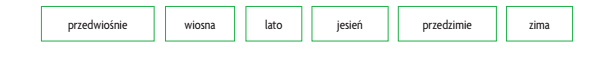  Napisz dlaczego według osoby mówiącej w wierszu najlepiej jest zbudzić się w marcu nad ranem. Podaj swoje propozycje.
                                                             W marcu nad ranem Wykonaj w zeszycie ćwiczenie 4 ze str. 201.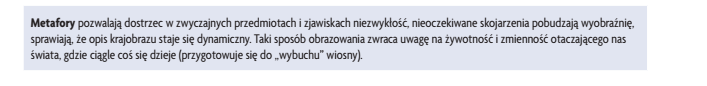  Napisz do czego zostały porównane: uszy zajęcy, głowa kota, wrony krążące nad górami.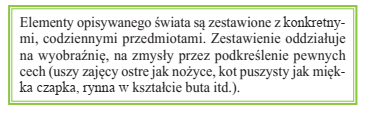  Przytocz kilka epitetów z wiersza. Opisz postawę osoby mówiącej w wierszu – cechy, które można odczytać ze sposobu, w jaki patrzy ona
na świat wokół siebie i jak go opisuje, np.
Osoba mówiąca w wierszu:
→ jest ciekawa świata;
→ patrzy uważnie;
→ 
→ 
→  Wyobraź sobie, że poeta, pisząc wiersz, tworzy („maluje”) obraz. 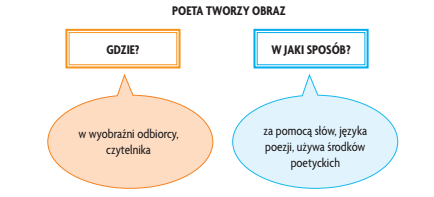  Przeczytaj informację z ramki Zapamiętaj! (str. 201)UWAGA !!!Uczniowie, 20 maja napiszecie test ze znajomości lektury pt. „Bracia Lwie Serce”A. Lindgren. Test będzie udostępniony na stronie quizizz. 